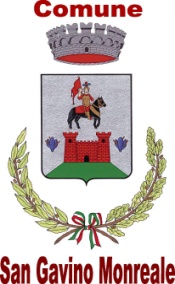                                                      Assessorato Servizi Sociali                                                                                                                         AL COMUNE DI SAN GAVINO M. LE                  OGGETTO: Contributi spese di trasporto, sostenute da cittadini con il riconoscimento dello stato di handicap grave ai sensi delle L. 104/92 (art.3 comma 3) finalizzate al raggiungimento della sede scolastica (LIMITATAMENTE ALLE SCUOLE UBICATE NEL TERRITORIO COMUNALE), centri diurni-   strutture ospedaliere e/o riabilitative - centri sportivi - servizi ricreativi.DICHIARAZIONE SOSTITUTIVA ATTO NOTORIO (ai sensi dell’art. 47 del D.P.R. 28/12/2000, n.445)Il /La sottoscritto/a ____________________________________________________________________________nato/a a________________________(      ) il________________ C.F. ______________________________________residente a ________________________________via ___________________________ N._________tel. Cellulare: ________________________________ - E-MAIL: __________________________________CHIEDEIl rimborso delle spese sostenute per il trasporto da _________________________________nel periodo dal 01.10.2019 al 30.09.2020.Allega alla presente: certificazione NUOVO ISEE 2020 (per i minori Isee familiare per i maggiorenni Isee ristretto); copia verbale L. 104/92 attestante il riconoscimento dello stato di handicap grave di cui all’art.3 comma 3;n. _____copie di ricevute (ricevute fiscali, fatture, biglietti treno o autobus) attestanti le spese viaggio sostenute dal 01.10.2019 al 30.09.2020   per un totale di €_______________;certificazione attestante la frequenza del relativo servizio oggetto del bando;DICHIARA inoltre di accettare le condizioni indicate negli avvisi pubblici che disciplinano il servizio;di essere consapevole delle sanzioni penali, che nel caso di dichiarazioni non veritiere, ai sensi del D.P.R. n. 445/2000, comporterà la revoca del beneficio goduto, oltre alla restituzione delle somme oggetto del contributo;di essere consapevole che l’Ente può utilizzare i dati contenuti nella presente autocertificazione per fini istituzionali propri della Pubblica Amministrazione (D.Lgs n.196/2003), compresi casi di trasmissione degli stessi dati a soggetti affidatari della gestione dei servizi per i quali i dati sono necessari e vengono richiesti;di acconsentire all’utilizzo del numero di cellulare e dell’eventuale utilizzo dell’indirizzo di posta elettronica per l’invio delle comunicazioni relative al procedimento;di impegnarsi a comunicare tempestivamente ogni eventuale variazione a quanto sopra dichiarato;      Allega fotocopia fronte/retro di documento di identità in corso di validità ai sensi dell’art. 38 D.P.R.445/2000).Data ___________________                                                                                                          Firma del Dichiarante                                                                                          ________________________________________